Hoja de ruta 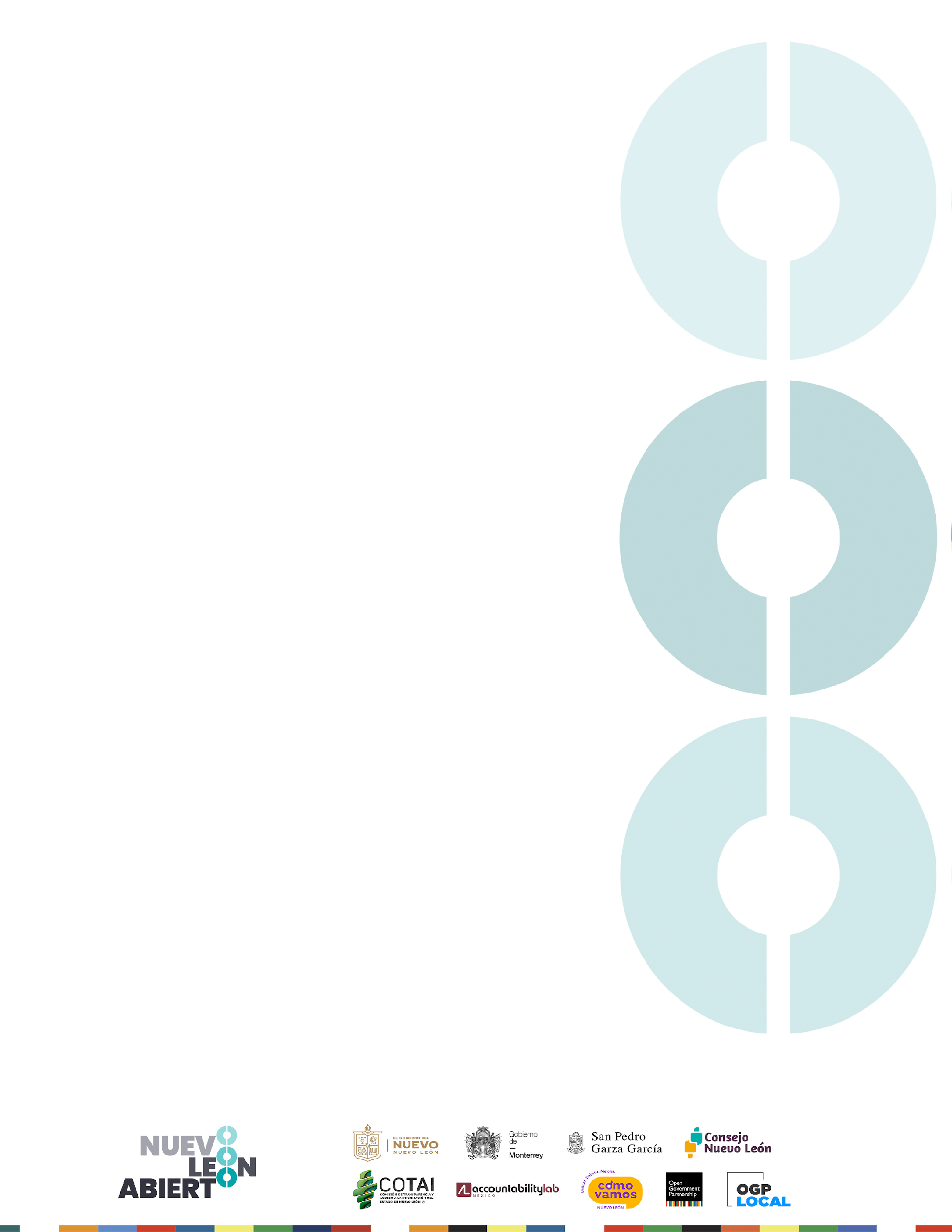 Título del compromiso Establecer un nombre sencillo, corto y atractivo que tan solo con su lectura permita comprender los alcances del compromiso. Máximo 250 caracteres2. CompromisoEscribir el compromiso de acuerdo con la redacción de las mesas de cocreación (redacción detallada que incluya la institución responsable, la acción a implementar y los medios para lograrlo )3. Periodo de tiempoFecha de inicio y término del compromiso  (mes/año) 4. Institución o actor clave responsable de la implementación5. Institución implementadora líder no-gubernamental (en caso de haberla)6. Otros actores involucrados en la implementación del compromiso (corresponsables)(por ej. Secretarías Gubernamentales, Direcciones gubernamentales, Organizaciones de Sociedad Civil, Grupos Comunitarios, Sector Privado, Grupos de Trabajo, Academia)Descripción del Compromiso 
Problema Público a atender (Describe la problemática social, económica, política o ambiental que el compromiso aborda. En caso de estar disponible, incluye datos de línea de base e información de contexto. Máximo 1000 caracteres)Situación actual del problema público (Describe el estado actual del problema público, partiendo del inicio del Plan de Acción (por ejemplo: actualmente el 26% de las quejas por corrupción judicial no son procesadas)9. ¿De qué manera este problema afecta a mujeres y hombres?  (Describa los impactos diferenciados que tiene esta problemática para las mujeres y los hombres. Especifique de qué manera las mujeres viven las causas y consecuencias del problema. Máximo 1000 caracteres)10. ¿El problema afecta a una población en situación de vulnerabilidad específica? (Mencione si el problema es importante y tiene efectos particulares en una determinada población vulnerada, tales como: Personas adultas mayores, personas indígenas, pueblos y/o comunidades indígenas, trabajadoras/trabajadores del hogar, personas que viven con VIH, afrodescendientes. Máximo 1000 caracteres)11. ¿Con qué Objetivos de Desarrollo Sostenible se vincula este problema? (Mencione los Objetivos de Desarrollo Sostenible que engloba el problema público)12. Acción¿Cuál es el compromiso? Describe qué implica el compromiso, los resultados esperados y el objetivo general (Máximo 1000 caracteres)¿De qué manera el compromiso contribuirá a la resolución del problema público? (¿Cuáles son los resultados (outputs y outcomes) esperados una vez que se haya implementado el compromiso?  Máximo 1000 caracteres)¿A cuál de los objetivos a largo plazo identificados en tu Visión Estratégica de Gobierno Abierto se relaciona este compromiso?Área Prioritaria de Política Pública (Indique las prácticas o políticas más relevantes para este compromiso. Seleccione dos de las siguientes áreas de política: Divulgación de Fondos; Auditoría y Control; Beneficiarios Reales; Espacio Cívico; Conflicto de Interés; Respuesta a Crisis; Gobernanza Digital; Peticiones Electrónicas; Elecciones y Finanzas Políticas; Apertura Fiscal; Inclusión; Apertura Legislativa; Cabildeo; Contrataciones Abiertas; Datos Abiertos; Contrataciones Públicas; Gobernanza Regulatoria; Derecho a la Información; Red de Seguridad e Inclusión Económica; Rendición de Cuentas Sociales; Recuperación Económica y Estímulos; Impuestos; Protección a Testigos; Otro; N/A)Áreas Temáticas Prioritarias (Indique las áreas temáticas más relevantes para este compromiso. Seleccione dos de las siguientes áreas temáticas: Apoyo; Administración de Datos y Privacidad;  Ciudadanía e Inmigración; Intersectorial; Inclusión Digital, Gobierno Electrónico, Educación; Espacio Cívico Digital; Datos Abiertos, Participación Pública; Juventud; Derecho a la Información; Rendición de cuentas social; Subnacional; Medio Ambiente y Clima; Industrias Extractivas; Salud y Nutrición; Infraestructura y Transporte; Justicia; Derechos territoriales y ordenación del territorio, Legislación; Medios y Telecomunicaciones; Policía y Correccionales; Sector Privado; Servicios Públicos; Ciencia y Tecnología, Seguridad Pública; Agua, Saneamiento e Higiene; Otro; N/A)¿Qué valores de OGP cumple este compromiso? (Transparencia y Acceso a la información, Rendición de Cuentas, Participación (ciudadana y cívica) e Innovación  y Tecnología para la Transparencia y Rendición de Cuentas) Tomar en consideración las siguientes preguntas guía: ¿El compromiso consiste en publicar más información, mejorar la calidad de la información publicada, mejorar el acceso a la información por parte del público o en permitir el derecho a la información?¿El  compromiso consiste en la creación de condiciones favorables para la sociedad civil del país?¿El compromiso consiste en crear o mejorar oportunidades o las capacidades del público pueda influir o tomar decisiones? ¿El compromiso consiste en crear o mejorar reglas, regulaciones  y mecanismos para exigir a los funcionarios públicos rendir cuentas sobre sus acciones? ¿Qué recursos se necesitan para cumplir con este compromiso?Incluir presupuesto, personal, tiempo y contribuciones de la sociedad civil u otras organizaciones, así como otro recurso que se pueda necesitar. ¿Están asegurados los recursos necesarios para cumplir este compromiso? (Seleccione una opción: Sí / No / Parcialmente)Información Adicional (Opcional) (Agregar otra información útil, por ejemplo: Vínculos a otros programas gubernamentales. Vínculos al Plan Estatal de Desarrollo 2022 - 2027, otro Plan Local o Plan Sectorial. Máximo 1000 caracteres)Hitos  (en esta sección es necesario identificar las acciones clave que deberán llevarse a cabo para dar cumplimiento a los objetivos a corto, mediano y largo plazo del compromiso, así como las personas responsables de cada acción, fechas de inicio y cumplimiento y medios de verificación de la acción)En Nuevo León, niñas, niños y adolescentes participamos para mejorar nuestro entornoLa Secretaría de Participación Ciudadana y la Secretaría de Educación, en el marco del Sistema Estatal de Protección de Niñas, Niños y Adolescentes del Estado de Nuevo León, se comprometen a facilitar espacios físicos y digitales que permitan la formación, promoción, fomento, difusión y realización de procesos participativos de niñas, niños y adolescentes (NNA) en un entorno seguro, inclusivo y de escucha activa que deriven en su participación efectiva para la mejora de su contexto inmediato.01 /2023 - 06/2024Oficina, Dirección o SecretaríaNivel de Gobierno Nombre del ContactoTítulo/PuestoEmailRol en la Implementación(Líder; Apoyo; Supervisión; Coordinación)Secretaría de Participación Ciudadana EstatalMiguel Ángel Ávila PonceDirector De Implementación De Instrumentos Y Mecanismos De Participación miguel.avila@nuevoleon.gob.mx LíderSecretaría de Educación  EjecutivoSofialeticia Morales GarzaSecretaria de Educación sofialeticia.morales@uienl.edu.mx LíderSESIPINNAEjecutivoIvette MecottSecretaria Ejecutiva del SIPINNA NL ivette.mecott@difnl.gob.mx LíderNombre de la OrganizaciónNombre del ContactoTítulo/PuestoEmailRol en la Implementación(Líder; Apoyo; Supervisión; Coordinación)No aplicaNo aplicaNo aplicaNo aplicaNo aplicaNombre de la OrganizaciónNombre del ContactoTítulo/PuestoEmailRol en la Implementación(Líder; Apoyo; Supervisión; Coordinación)Vía EducaciónEdgar OsunaCoordinación Operativa NL Jóvenes Atiempoedgarosuna@viaeducacion.org ApoyoPAZ ESAndrés Martínez MoralesCoordinador de Proyectos vecinales y ciudadanía andres@pazes.org  ApoyoAccountability Lab MéxicoXimena RodríguezCivic Engagement Managermena@accountabilitylab.org SupervisiónItzel Damaris OlivoMaestra Normalista de Formación Ética y Ciudadana damaris.olivoc@gmail.com SupervisiónAsociación de Vecinos de Chepevera y Lomas Yulhi Patricia Arriaga Presidenta de asociación vecinalpatty.arriaga1@hotmail.com SupervisiónNiñas, niños y adolescentes de Nuevo LeónNiñas, niños y adolescentes de Nuevo LeónNiñas, niños y adolescentes de Nuevo LeónNiñas, niños y adolescentes de Nuevo LeónSupervisiónLas niñas, niños y adolescentes de Nuevo León no cuentan con espacios que favorezcan su representación y participación, individual o colectiva, en la toma de decisiones y solución de  problemas públicos en su entorno inmediato como las escuelas.A pesar del reconocimiento de la participación como parte fundamental de una verdadera democracia, distintos sectores de la población, siguen teniendo dificultades para ejercerla, o bien, encontrar los canales óptimos que les permitan participar e incidir en la toma de decisiones. Al respecto, las niñas, niños y adolescentes son un sector de la población que se encuentran en una situación vulnerable puesto que con frecuencia las estructuras gubernamentales no consideran su involucramiento para la definición de políticas públicas y toma de decisiones. Aunado a esto su formación educativa no incorpora espacios de educación en valores de participación que les permita convertirse en ciudadanía participante y activa en el futuro al convertirse en adultos. Ante este déficit resulta imperativo implementar espacios y métodos adecuados para capacitar a los niñas, niños y adolescentes sobre participación y aprender las responsabilidades que vienen de la mano con los derechos, siempre contemplando la adecuación a la edad y una perspectiva de género.Pese al rezago histórico que existe en materia de promoción de la participación de las infancias y adolescencias, la presente administración del Estado de Nuevo León ha implementado diversos ejercicios que promueven la participación de niñas, niños y adolescentes como lo es el proceso de Consulta Infantil y Adolescente y el Foro de Participación Infantil y Adolescente mediante los cuales se tomaron en cuenta la opinión de la población de entre 3 y 17 años en la conformación del Plan Estatal de Desarrollo 2022-2027. Este ejercicio, inédito en México, permitió a las infancias y adolescencias lograr tener un espacio para ser escuchadas y lograr incidir en las políticas públicas estatales.Además de estos ejercicios, la Secretaría de Participación Ciudadana, en el 2022 lanzó el programa piloto de “Proyectos participativos escolares”. Con un presupuesto de 2 millones de pesos, un grupo de 13 escuelas seleccionadas por la Secretaría de Educación, recibieron un monto de 150 mil pesos cada una. A través de esta herramienta participativa el Estado busca que sean las niñas, niños y adolescentes quienes, a través de una formación y facilitación, propusieron qué tipo de mejoras desean para sus planteles con este recurso, y posteriormente decidan en conjunto mediante una votación organizada por el Instituto Estatal Electoral y de Participación Ciudadana (antes Comisión Estatal Electoral). Mediante este programa piloto más de 5,000 niñas, niños y adolescentes fueron parte de este ejercicio de participación.Al privar a hombres y mujeres de participar e involucrarse en la toma de decisiones se afecta su presente y su futuro, pues estas decisiones afectan su capacidad de elegir, por ejemplo, sus estudios futuros, su participación en la dinámica familiar, etc. Las mujeres son las que sufren las peores consecuencias porque todavía hoy, viven en una sociedad en la que se les ha elegido su carrera, se les escatiman sus salarios, sus derechos y a menudo son violentadas en diversas formas.Afecta a niñas, niños y adolescentes, pero principalmente a las mujeres en todas sus condiciones y rangos de edad. Las diferencias de género tienen un fuerte impacto en la forma en que las mujeres acceden, participan e influyen en los procesos de gobierno abierto. En general, las mujeres deben superar los viejos estereotipos y normas culturales enraizadas en la sociedad, así como los techos de cristal para ser parte de procesos participativos e incidir en los asuntos públicos. Resulta importante resaltar que existe una brecha global persistente sobre quién diseña los procesos, cómo se implementan y quién puede participar, pues la tendencia aún se inclina hacia un lado de la balanza. Por tal motivo, resulta fundamental entender la democracia y la participación de manera que se profundice en la integración de estos sectores poblacionales al momento de diseñar los instrumentos, mecanismos y herramientas de participación.Objetivo 4: Garantizar una educación inclusiva, equitativa y de calidad y promover oportunidades de aprendizaje durante toda la vida para todos4.7  De aquí a 2030, asegurar que todos los alumnos adquieran los conocimientos teóricos y prácticos necesarios para promover el desarrollo sostenible, entre otras cosas mediante la educación para el desarrollo sostenible y los estilos de vida sostenibles, los derechos humanos, la igualdad de género, la promoción de una cultura de paz y no violencia, la ciudadanía mundial y la valoración de la diversidad cultural y la contribución de la cultura al desarrollo sostenible4.a  Construir y adecuar instalaciones educativas que tengan en cuenta las necesidades de los niños y las personas con discapacidad y las diferencias de género, y que ofrezcan entornos de aprendizaje seguros, no violentos, inclusivos y eficaces para todosObjetivo 5: Lograr la igualdad entre los géneros y empoderar a todas las mujeres y las niñas5.1  Poner fin a todas las formas de discriminación contra todas las mujeres y las niñas en todo el mundo5.5  Asegurar la participación plena y efectiva de las mujeres y la igualdad de oportunidades de liderazgo a todos los niveles decisorios en la vida política, económica y pública5.b  Mejorar el uso de la tecnología instrumental, en particular la tecnología de la información y las comunicaciones, para promover el empoderamiento de las mujeres5.c  Aprobar y fortalecer políticas acertadas y leyes aplicables para promover la igualdad de género y el empoderamiento de todas las mujeres y las niñas a todos los nivelesObjetivo 9: Industria, innovación e infraestructuras. Construir infraestructuras resilientes, promover la industrialización sostenible y fomentar la innovación9.c Aumentar significativamente el acceso a la tecnología de la información y las comunicaciones y esforzarse por proporcionar acceso universal y asequible a Internet en los países menos adelantados de aquí a 2020Objetivo 10: Reducir la desigualdad en y entre los países10.3 Garantizar la igualdad de oportunidades y reducir la desigualdad de resultados, incluso eliminando las leyes, políticas y prácticas discriminatorias y promoviendo legislaciones, políticas y medidas adecuadas a ese respectoObjetivo 16: Promover sociedades justas, pacíficas e inclusivas16.3 Promover el estado de derecho en los planos nacional e internacional y garantizar la igualdad de acceso a la justicia para todos16.5 Reducir considerablemente la corrupción y el soborno en todas sus formas16.6 Crear a todos los niveles instituciones eficaces y transparentes que rindan cuentas16.7 Garantizar la adopción en todos los niveles de decisiones inclusivas, participativas y representativas que respondan a las necesidades16.8 Ampliar y fortalecer la participación de los países en desarrollo en las instituciones de gobernanza mundial16.10 Garantizar el acceso público a la información y proteger las libertades fundamentales, de conformidad con las leyes nacionales y los acuerdos internacionales16.b Promover y aplicar leyes y políticas no discriminatorias en favor del desarrollo sostenibleLa acción central del compromiso busca que la Secretaría de Participación Ciudadana, la Secretaría de Educación y el Sistema Estatal de Protección de Niñas, Niños y Adolescentes del Estado de Nuevo León colaboren y se comprometan a facilitar espacios físicos y digitales que permitan la formación, promoción, fomento, difusión y realización de procesos participativos de niñas, niños y adolescentes en un entorno seguro, inclusivo y de escucha activa que deriven en la participación efectiva de niñas, niños y adolescentes para la mejora de su contexto inmediato.Al facilitar los espacios de participación, habrán de adoptarse compromisos que se tendrán que llevar a cabo. Esto hará que la percepción de estos grupos cambien y adopten una postura que los hará ciudadanos responsables y comprometidos con la vida de su comunidad, además de partícipes en un gobierno abierto.Máximo 1000 caracteresInclusiónEspacio CívicoJuventudParticipación públicaValor ¿Por qué este compromiso es relevante para este valor?ParticipaciónEl compromiso busca principalmente la generación espacios digitales y públicos para la participación de niñas, niños y adolescentes y realización de procesos participativos en un entorno seguro, inclusivo y de escucha activa. Con ello, acercamos a un sector que históricamente ha tenido dificultades de encontrar los canales óptimos para poder participar activamente en la sociedad, promoviendo así la participación desde prontas edades, generando una cultura de infancias y adolescencias más activas y más participativas en la vida pública del Estado.TransparenciaEl compromiso da acceso a niñas, niños y adolescentes a conocer la transparencia, a través de los procesos participativos, pues se crean las condiciones favorables donde se promueve la socialización del concepto de transparencia, y el derecho del acceso a la información pública. Rendición de cuentasMediante la generación espacios digitales y públicos para la participación de niñas, niños y adolescentes, también se busca que conozcan el concepto de la rendición de cuentas, como uno de los pilares del compromiso. Promoviendo dentro de los ejercicios participativos fortalecer la socialización de este elemento pilar de Gobierno Abierto. InnovaciónEl valor de Innovación se encuentra incrustado dentro del compromiso, incluso desde el ejercicio de las mesas de cocreación, donde se incluyó en las mismas a infancias y adolescencias, quienes generaron en compañía de los adultos algunas de las líneas de acción del compromiso, siendo un hecho inédito en OGP. Asimismo, no solo resulta innovador en la generación espacios digitales y públicos, sino también en la realización de procesos participativos de niñas, niños y adolescentes con la característica de que se busca que sean en un entorno seguro, inclusivo y de escucha activa.Presupuesto(estimado de presupuesto asignado)Personal (número de personal requerido para implementar el compromiso) Tiempo(meses que se necesitan para implementar el compromiso)Otro recurso requerido (describir)18 mesesEspacios físicosHerramientas digitalesSíPlan Estatal de Desarrollo 2022 - 2027 de Nuevo LeónGobernanza participativa e inclusiva3. Incrementar la participación ciudadana a través del establecimiento e instrumentación de mecanismos que promuevan la gobernanza colaborativa, la transparencia, la rendición de cuentas, para la solución de problemas públicos. 3.1 Focalizar estrategias para desarrollar un gobierno abierto con base en los principios de rendición de cuentas, transparencia, participación ciudadana e innovación. 3.1.1 Desarrollar políticas públicas efectivas que fomenten la participación ciudadana. 3.1.3 Promover y certificar procesos de Gobierno Abierto al interior de la APE.3.1.5 Fortalecer y adaptar los mecanismos de participación ciudadana institucionalizados a las prácticas comunitarias, aprovechando los recursos humanos, gubernamentales y tecnológicos disponibles. 3.1.6 Crear mecanismos para la vinculación, el intercambio de información y de experiencias con instituciones y OSC, academia, organismos internacionales, sector privado y gobiernos, para difundir y fortalecer la participación de la población.3.3 Promover y facilitar una cultura de participación pública a través de colaboraciones intersectoriales.3.3.1 Generar redes de cooperación estratégica y de gobierno abierto, entre sector privado, academia, gobierno y sociedad civil. 3.3.2 Fomentar la transversalidad de la participación ciudadana en la APE. 3.3.3 Actualizar la normatividad sobre Participación Ciudadana para definir mecanismos de coordinación, participación y corresponsabilidad con enfoque de DD. HH. y de Gobierno Abierto. Objetivo a corto plazo: Crear y propiciar los espacios de participación para NNA mediante cocreación con NNA, sociedad civil, entre otros. (julio 2023)Objetivo a corto plazo: Crear y propiciar los espacios de participación para NNA mediante cocreación con NNA, sociedad civil, entre otros. (julio 2023)Objetivo a corto plazo: Crear y propiciar los espacios de participación para NNA mediante cocreación con NNA, sociedad civil, entre otros. (julio 2023)Objetivo a corto plazo: Crear y propiciar los espacios de participación para NNA mediante cocreación con NNA, sociedad civil, entre otros. (julio 2023)Objetivo a corto plazo: Crear y propiciar los espacios de participación para NNA mediante cocreación con NNA, sociedad civil, entre otros. (julio 2023)Objetivo a corto plazo: Crear y propiciar los espacios de participación para NNA mediante cocreación con NNA, sociedad civil, entre otros. (julio 2023)Describa el hito (acción clave)Fecha de inicio(MM/YYYY)Fecha de conclusión(MM/YYYY)Medio de verificación y/o seguimiento de la acción Agencia y Persona Responsable con medio de contactoEstatus(No iniciado, En Progreso, Atorado, Finalizado, Incompleto)Tener publicaciones sobre participación ciudadana de NNA.01/202306/2024Materiales diseñados para Proyectos Participativos Escolares1.  Secretaría de Participación CiudadanaDavid Ricardo Pulido Acostadavid.pulido@nuevoleon.gob.mx 2.  Alejandra Silva Salcido
alejandra.silva@nuevoleon.gob.mx No iniciadoQue los maestros implementen acciones participativas y colaborativas en sus clases.01/202306/2024Reporte de accionesSubsecretaría de Educación Básica, Norma Patricia Sánchez Regalado, educacionbasicanl@yahoo.com No iniciadoDefinir junto con NNA, qué tipo de espacios son los que se necesitan.01/202306/2024Resultados de Consulta Infantil y Adolescente 1. Secretaría de Participación CiudadanaMiguel Ángel Ávila Ponce  miguel.avila@nuevoleon.gob.mx No iniciadoCoordinador esfuerzos SPC y SE para definir los espacios inclusivos físicos y digitales para participación de NNA.01/202302/2023Reporte de accionesSubsecretaría de Educación Básica, Norma Patricia Sánchez Regalado, educacionbasicanl@yahoo.com No iniciadoQue más personas participen en los eventos.01/202306/2024-Número de participantes en Proyectos Participativos Escolares
1. Secretaría de Participación Ciudadana, Miguel Ángel Ávila Ponce  miguel.avila@nuevoleon.gob.mx 2. David Ricardo Pulido Acostadavid.pulido@nuevoleon.gob.mx No iniciadoTener la votación de los NNA para hablar de las cosas que hacen falta en la escuela.04/04/202301/08/2023-Cantidad de votos digitales recibidos en plataforma de Proyectos Participativos Escolares1. Secretaría de Participación Ciudadana, Miguel Ángel Ávila Ponce  miguel.avila@nuevoleon.gob.mx No iniciadoConcientización y sensibilización de la comunidad escolar en torno a los espacios inclusivos que permitan la participación de NNA.01/202306/2024-Materiales diseñados para Proyectos Participativos Escolares-Número de talleres de Diseño de Proyectos Participativos Escolares impartidos1. Secretaría de Participación Ciudadana, Miguel Ángel Ávila Ponce  miguel.avila@nuevoleon.gob.mx 2. David Ricardo Pulido Acostadavid.pulido@nuevoleon.gob.mx No iniciadoColaboración intersectorial.Reporte de número de convenios firmados con OSC, dependencias y entidades gubernamentales para Proyectos Participativos Escolares1.  Secretaría de Participación Ciudadana, Dirección jurídicaNo iniciadoQue hubieran un buzón en escuelas para que allí los NNA puedan expresarse si tienen alguna situación o problema que ellos quieren decir pero ahí en ese buzón lo pueden escribir. 01/202306/2024Reporte de accionesSubsecretaría de Educación Básica, Norma Patricia Sánchez Regalado, educacionbasicanl@yahoo.com No iniciadoObjetivo a mediano plazo: Implementar mecanismos de rendición de cuentas sobre los espacios creados y propiciados  para la participación de NNA. (enero 2024)Objetivo a mediano plazo: Implementar mecanismos de rendición de cuentas sobre los espacios creados y propiciados  para la participación de NNA. (enero 2024)Objetivo a mediano plazo: Implementar mecanismos de rendición de cuentas sobre los espacios creados y propiciados  para la participación de NNA. (enero 2024)Objetivo a mediano plazo: Implementar mecanismos de rendición de cuentas sobre los espacios creados y propiciados  para la participación de NNA. (enero 2024)Objetivo a mediano plazo: Implementar mecanismos de rendición de cuentas sobre los espacios creados y propiciados  para la participación de NNA. (enero 2024)Objetivo a mediano plazo: Implementar mecanismos de rendición de cuentas sobre los espacios creados y propiciados  para la participación de NNA. (enero 2024)Describa el hito (acción clave)Fecha de inicio(MM/YYYY)Fecha de conclusión(MM/YYYY)Medio de verificación y/o seguimiento de la acciónAgencia y Persona Responsable con medio de contactoEstatus(No iniciado, En Progreso, Atorado, Finalizado, Incompleto)Capacitar al personal educativo para promover una adecuada participación.07/202301/2024Reporte de accionesSubsecretaría de Educación Básica, Norma Patricia Sánchez Regalado, educacionbasicanl@yahoo.comNo iniciadoDar seguimiento a propuestas que salen de los mecanismos de participación para que tengan injerencia en la creación de programas y políticas públicas.07/202301/2024Actas en versión pública de sesiones de la Comisión de Participación de NNA del SIPINNAÓrdenes del día de la Comisión de Participación de NNA del SIPINNAMemoria fotográfica de la Comisión de Participación de NNA del SIPINNA1. Miguel Ángel Ávila Ponce  miguel.avila@nuevoleon.gob.mx En progresoSocializar resultados de la participación.07/202301/2024Reporte de actividadesSubsecretaría de Educación Básica, Norma Patricia Sánchez Regalado, educacionbasicanl@yahoo.com No iniciadoTener un espacio en común de consulta sobre los beneficios que se tienen para los NNA.07/202301/2024Número de audiencias públicas infantiles realizadasProductos digitales para socializar las acciones de gobierno desde una perspectiva de infancias1. Secretaría de Participación Ciudadana, Miguel Ángel Ávila Ponce  miguel.avila@nuevoleon.gob.mx No iniciadoCrear talleres educativos y físicos en escuelas para que no salgan a otras partes.07/202301/2024Reporte de actividadesSubsecretaría de Educación Básica, Norma Patricia Sánchez Regalado, educacionbasicanl@yahoo.comNo iniciadoObjetivo a largo plazo: facilitar espacios físicos y digitales que permitan la formación, promoción, fomento, difusión y realización de procesos participativos de NNA en un entorno seguro, inclusivo y de escucha activa que deriven en la participación efectiva de NNA para la mejora de su contexto inmediato. (julio 2024)Objetivo a largo plazo: facilitar espacios físicos y digitales que permitan la formación, promoción, fomento, difusión y realización de procesos participativos de NNA en un entorno seguro, inclusivo y de escucha activa que deriven en la participación efectiva de NNA para la mejora de su contexto inmediato. (julio 2024)Objetivo a largo plazo: facilitar espacios físicos y digitales que permitan la formación, promoción, fomento, difusión y realización de procesos participativos de NNA en un entorno seguro, inclusivo y de escucha activa que deriven en la participación efectiva de NNA para la mejora de su contexto inmediato. (julio 2024)Objetivo a largo plazo: facilitar espacios físicos y digitales que permitan la formación, promoción, fomento, difusión y realización de procesos participativos de NNA en un entorno seguro, inclusivo y de escucha activa que deriven en la participación efectiva de NNA para la mejora de su contexto inmediato. (julio 2024)Objetivo a largo plazo: facilitar espacios físicos y digitales que permitan la formación, promoción, fomento, difusión y realización de procesos participativos de NNA en un entorno seguro, inclusivo y de escucha activa que deriven en la participación efectiva de NNA para la mejora de su contexto inmediato. (julio 2024)Objetivo a largo plazo: facilitar espacios físicos y digitales que permitan la formación, promoción, fomento, difusión y realización de procesos participativos de NNA en un entorno seguro, inclusivo y de escucha activa que deriven en la participación efectiva de NNA para la mejora de su contexto inmediato. (julio 2024)Describa el hito (acción clave)Fecha de inicio(MM/YYYY)Fecha de conclusión(MM/YYYY)Agencia y Persona Responsable con medio de contactoMedio de verificación y/o seguimiento de la acciónEstatus(No iniciado, En Progreso, Atorado, Finalizado, Incompleto.)Colaborar en la creación de una oferta de oportunidades de acceso a espacios físicos y digitales de participación para NNA.03/202405/2024Reporte de actividadesSubsecretaría de Educación Básica, Norma Patricia Sánchez Regalado, educacionbasicanl@yahoo.comNo iniciadoRendición de cuentas del compromiso 05/202406/2024Mecanismo / Herramienta abierta de rendición de cuentas y verificación de proceso y resultadosNo iniciadoRendición de cuentas del compromiso en lenguaje accesible para NNA05/202406/2024Mecanismo / Herramienta abierta de rendición de cuentas y verificación de proceso y resultados enfocado en NNANo iniciado